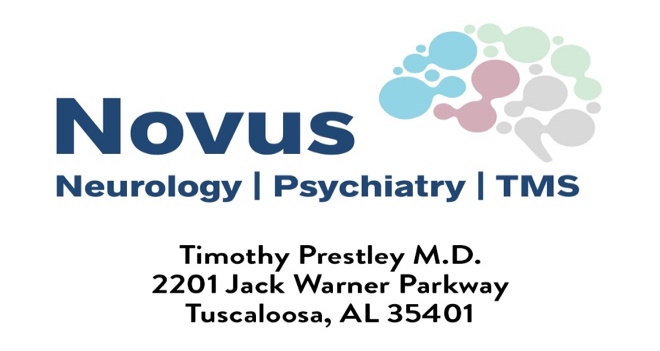 Phone: 205-523-5618								Fax: 659-210-3460Please Print Legibly 							Date:_____________________Patient Name:____________________________________________________   DOB:________________Social Security #_____________________ Sex: Male Female  PCP:__________________________Address:__________________________________________apt/lot/unit #________________________City/State/Zip:_________________________________________________________________________Home #_____________________ Work#______________________ Cell#_________________________Email:_____________________________________Please send Copy of Insurance card (Front & Back)Insurance (primary):___________________________________________________________________Insurance (secondary):_________________________________________________________________Referring Doctor:____________________________________ Referring email:___________________Phone:_____________ Fax:_____________Physician Signature:_________________________________Referral To:Department (Circle One): Neurology  | Psychiatry | TMSTranscranial Magnetic Stimulation (TMS) is FDA approved and covered by all major insurance and Medicare for the treatment of major depressive disorder and other psychiatric and neurological conditions for patients age 18 years or older. An initial regime (i.e. 30-36 treatments) is administered by Novus in outpatient office setting if individual meets criteria.Does the patient have one of the following ICD-10 Diagnosis Codes? F32.2 or F33.2The requirements for medication trails differ between insurances but 2-4 failed Antidepressants with its classification (i.e. SSRI, SNRI, TCA, MAOI, other).Please list prior or current medications including max doses, approximate dates of therapy, and any side effects that the patient experienced _________________________________________________________________________________________________________________________________________________________________Current Levels of Impairment (work, school, social, sleep, mood, etc) _________________________________________________________________________________Has the patient tried at least one course of psychotherapy?_________________________________Any prior ECT or TMS Treatments? ________________________________________________Any history of seizures? ____________  Diagnosis of biopolar disorder?____________________Any non-removable metal objects in or near head?______________ Electronic implants:_________Any Active Neurological Disorder or Psychotic Symptoms?_______________ Please send records and insurance referral (if required) along with this referral. Appointment will not be made until records and insurance referral are received. Internal Use									FAXED:____________Scheduled Appointment Time: _____/______/______ @______:______ w/Dr.____________________Pt Notified ____/_____/______ @_____:______ by:________________________________________